Bärzdorf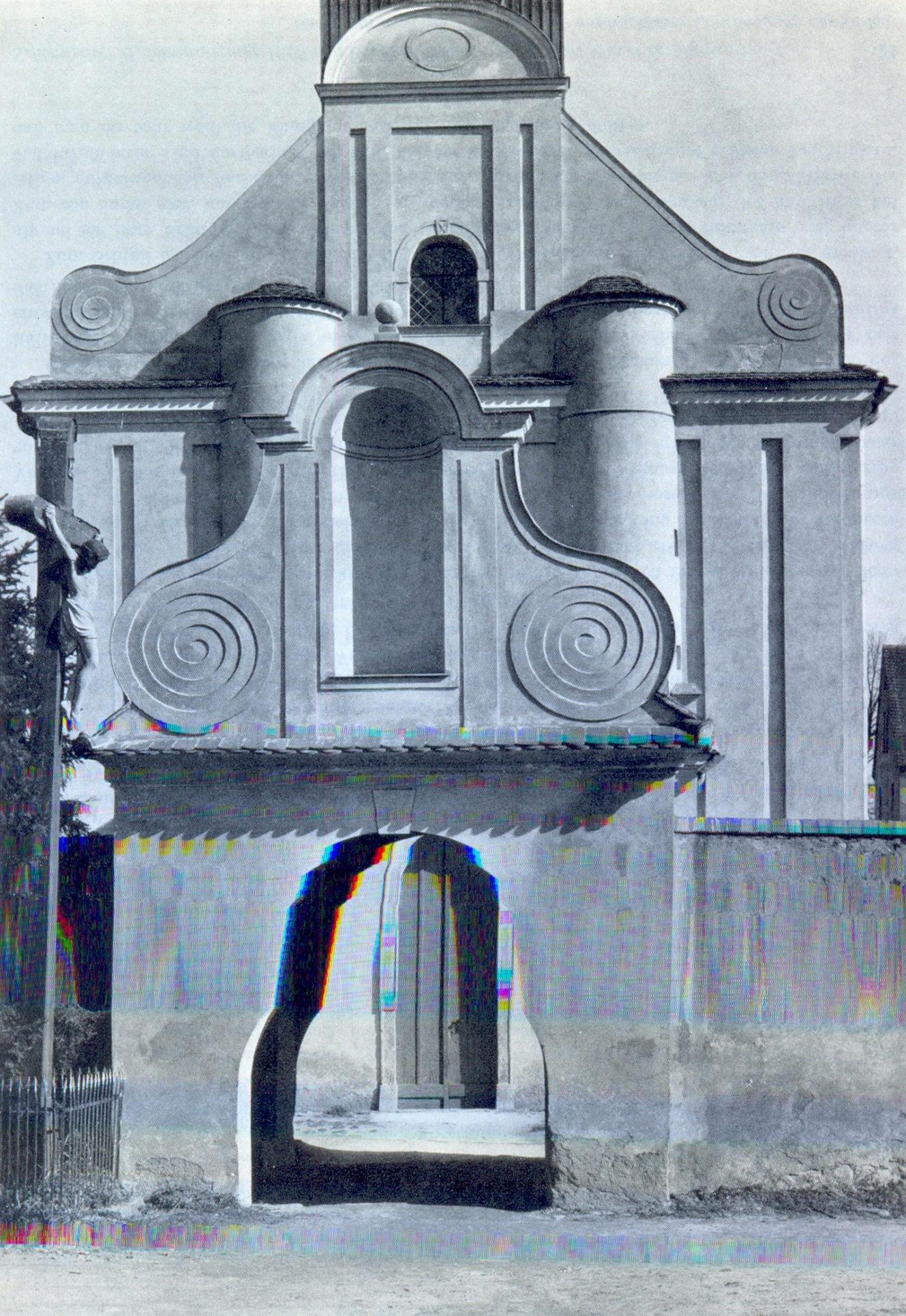 Kirche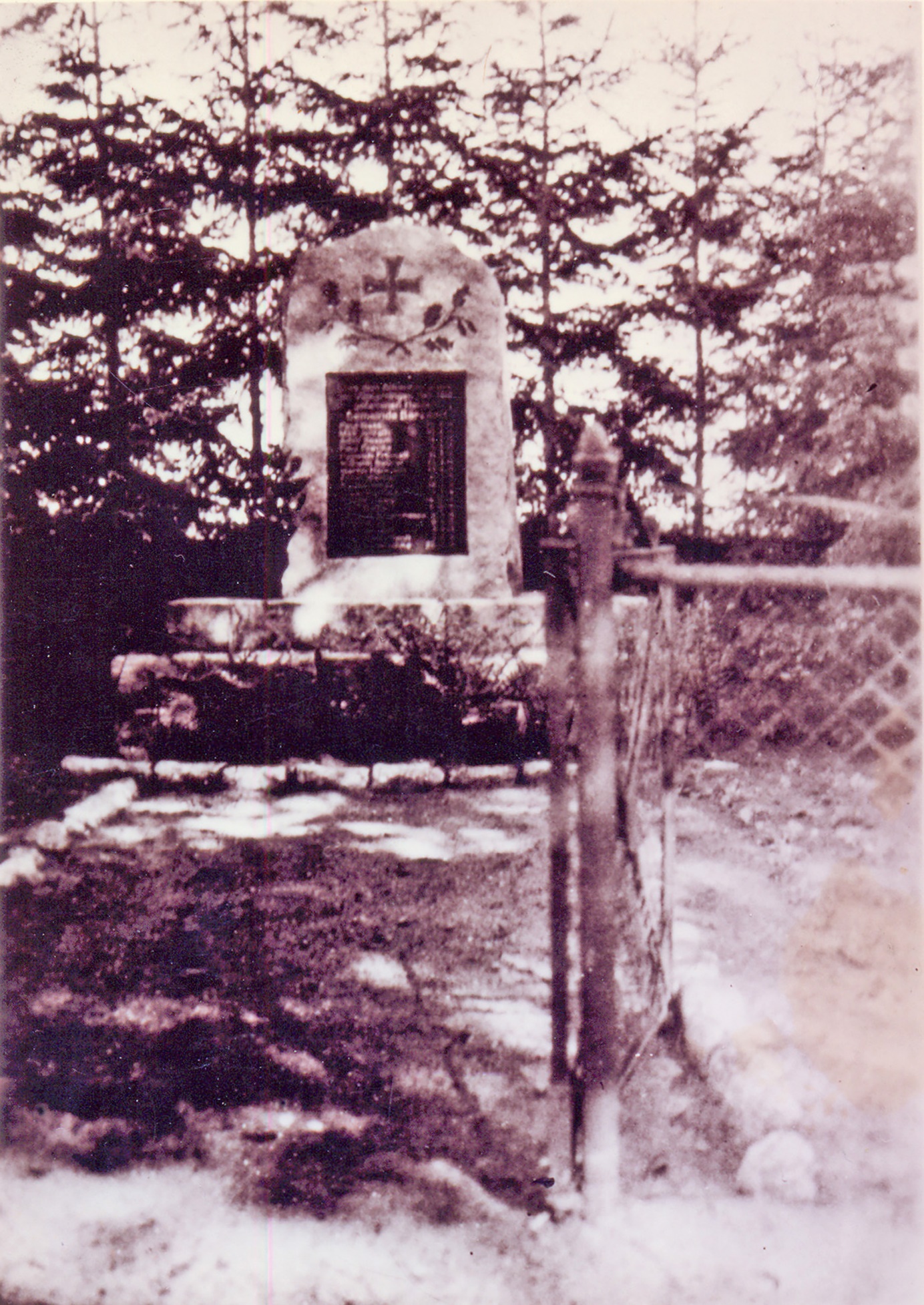 Kriegerdenkmal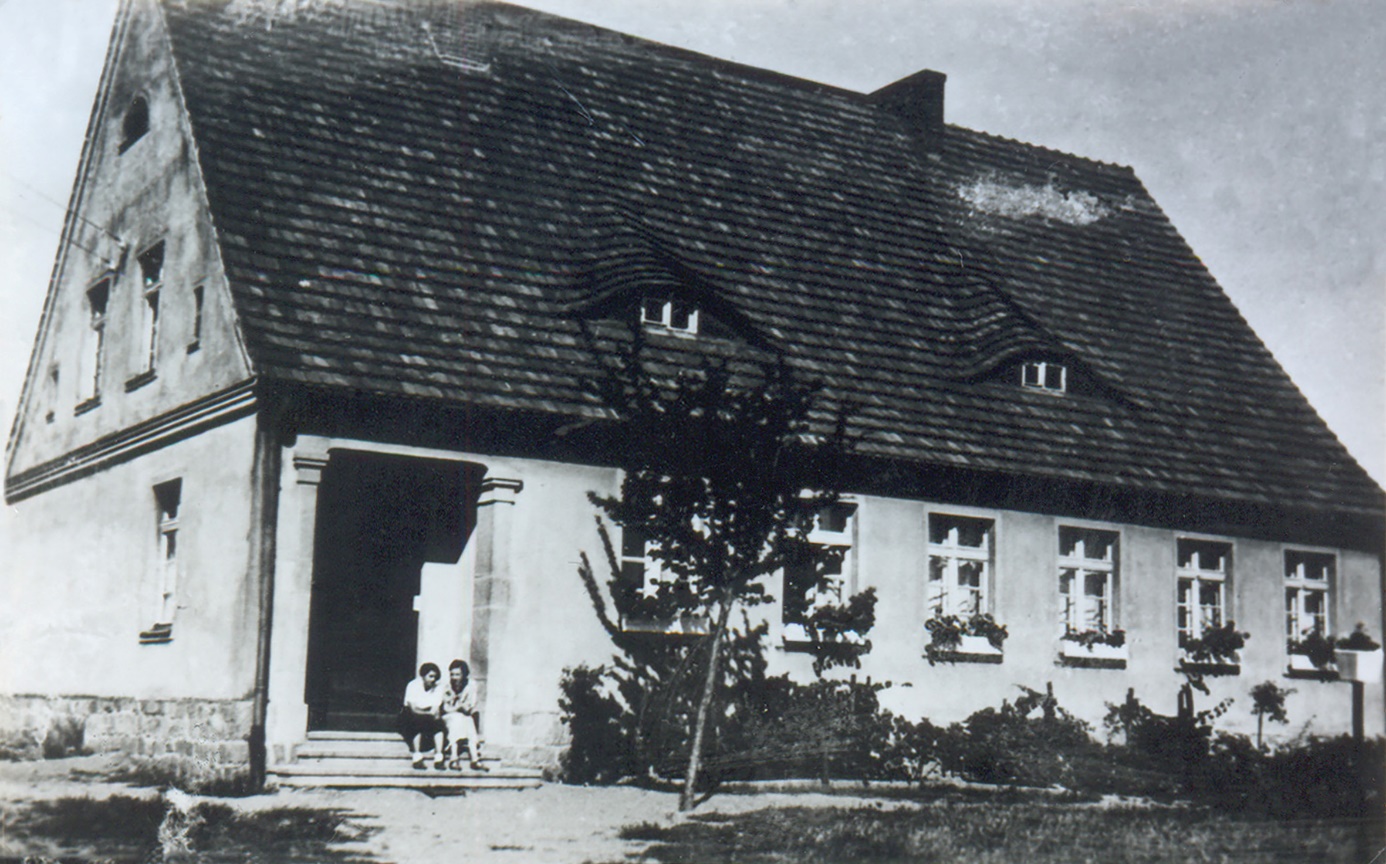 Schule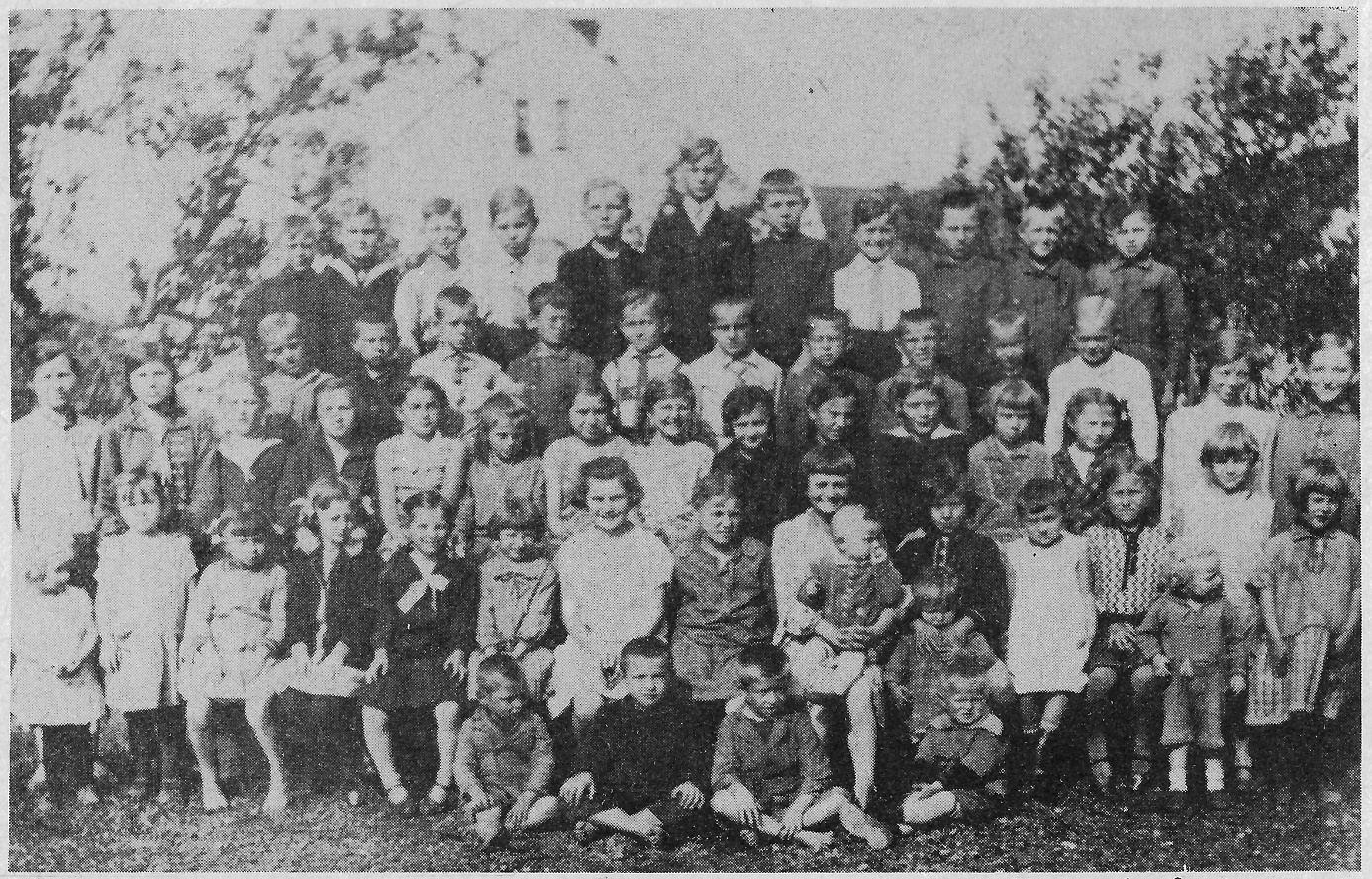 Schulklasse